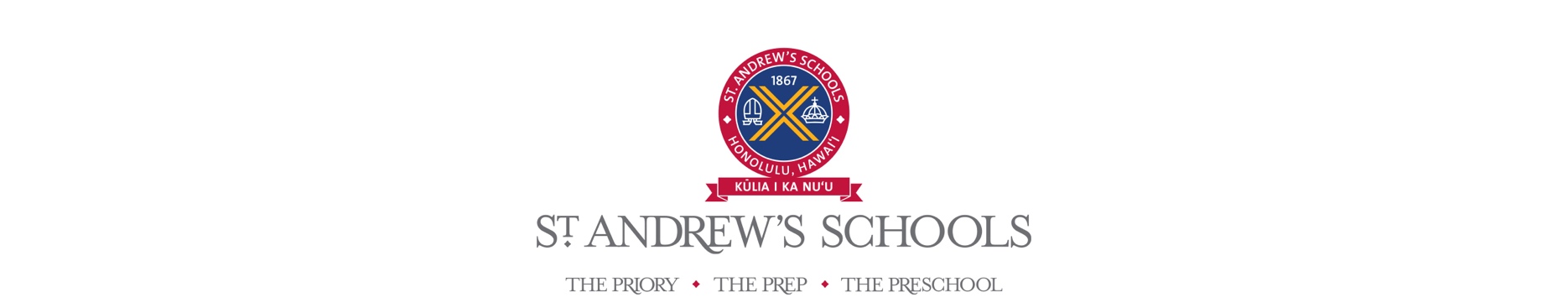 The Prep Back-to-School ChecklistPrepare for the 2018-19 school year using this simple checklist. All forms, flyers and instructions listed below are posted on the 2018-19 School Year Info webpage at standrewsschools.org/18-19.Parent-Student HandbookCarefully review the Parent-Student HandbookReview the Responsible Technology Use Policy (Gr. 4), included in the Parent-Student HandbookHealth Information and Student Health Form (Form 14)Submit updated annual Student Health Form (Form 14) to the Lower School Office (Kennedy Hall 105) Contact school nurse, Mrs. Deborah Sherman, dsherman@standrewsschools.org with any questionsAccessing and Updating Important Student Information Update Annual Student Registration in PowerSchool and update your notifications preferences in CanvasInstructions are available in the Accessing and Updating Important Student Information booklet enclosed with this mailingMeet and Greet with Dr. Sakurai (Tuesday, August 7 at 5:00 PM)Please RSVP at standrewsschools.org/meet-winston  RSVP for ʻOhana Barbecue at  standrewsschools.org/18-bbq, our first big community gathering which will take place on Friday, August 24, at 5:00 PM After School Program Register for After School Care Program and Enrichment courses at standrewsschools.org/registerSupply List and Supply Drop-OffPurchase school supplies from the list posted on the 2018-19 School Year Info pageYour child may bring school supplies to class on the first day of school. As an option, you are more than welcome to drop off school supplies in the Lower School Office (Kennedy Hall 105) during the following times:Wednesday, August 15 (7-11 AM and 1-4 PM)Thursday, August 16 (7-11 AM and 1-4 PM)Please label the secured bundle with your child’s name and gradeUniformsReview Uniform Information and Uniform Guidelines Go to dennisuniform.com (enter school code HI00AR) to purchase uniformsQuestions? Please contact the Lower School Office at, 532-2444 and we will be happy to assist you.